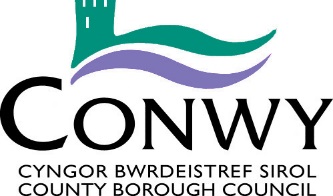 SWYDD-DDISGRIFIADDyddiad Adolygu/Hawl i AmrywioNi fwriedir i'r swydd-ddisgrifiad hwn fod yn rhestr gyflawn o ddyletswyddau'r swydd.  Mae gan yr Awdurdod hawl i amrywio eich dyletswyddau a’ch cyfrifoldebau o fewn terfynau eich graddfa a’ch gallu galwedigaethol, ar ôl ymgynghori’n briodol gyda chi, er mwyn ymateb i newidiadau yn anghenion y gwasanaeth.  Llofnodwyd gan:  ……………………………………	Dyddiad:  …………………………….Enw a Llofnod y GweithiwrCymeradwywyd gan Pennaeth y Gwasanaeth:  ………………………………   Dyddiad:   …………………………….MANYLION AM YR UNIGOLYN Swydd:  Gweithiwr FforddDyddiad:  Ebrill 2015Nodwch: Er mwyn bod ar y rhestr fer ar gyfer y swydd hon, bydd rhaid i chi ddangos eich bod yn bodloni pob un o'r meini prawf H - Hanfodol.Sylwer: Er mwyn bod ar y rhestr fer ar gyfer y swydd hon, bydd rhaid i chi ddangos eich bod yn bodloni pob un o'r meini prawf H - Hanfodol.Byddwn yn profi a ydych yn diwallu’r anghenion drwy gyfrwng:Ffurflen Gais (FfG), Cyfweliad (C), Prawf yn y cyfweliad (P), Cyflwyniad yn y cyfweliad (Cyfl), Gwiriad (Gw) Geirda (G)Teitl y Swydd:Gweithiwr FforddAdran / Gwasanaeth: AFfCh - Mannau AgoredOriau:37Lefel:G04Lleoliad:Tre Marl / Tan y GopaRhif Gwerthusiad Swydd: JE0169Yn atebol i:Rheolwr Ardal Mannau AgoredYn gyfrifol am: (Staff)DimPwrpas y Swydd:Ymgymryd â gwaith cyffredinol o gynnal a chadw priffyrdd ac adeiladu yn ogystal â thasgau eraill a gynhwysir o fewn y swyddogaeth Mannau Agored, gan gynnwys rheoli traffig a Chynnal a Chadw dros y Gaeaf, ynghyd â gweithrediad peiriannau ac offer a gyrru cerbydau nwyddau mawr.Dyletswyddau a Chyfrifoldebau - Penodol i'r SwyddDyletswyddau a Chyfrifoldebau - Penodol i'r SwyddYmgymryd a rheoli gwaith o natur peirianneg sifil, yn gyffredinol, ond nid yn gyfan gwbl ar briffyrdd, gan gynnwys gosod palmant, gwaith tarmac, agor ffosydd, seidin, draenio, palmentydd, ffosydd, a chyfeirio codi/symud.Ymgymryd â gwaith arall sy'n dod o fewn swyddogaeth y Gwasanaeth Mannau Agored gan gynnwys casglu sbwriel, tocio/clirio coed a gwrychoedd, torri glaswellt ac atiCynnal a rheoli gosod, cynnal a chadw a symud rheolaeth traffig dros dro.Ymgymryd a gwaith rheoli o natur mwy arbenigol ee cynnal a chadw, gosod a thrwsio systemau atal cerbydau, gwaith llif gadwyn Cymryd rhan mewn gweithrediadau Cynnal a Chadw yn ystod y Gaeaf. Fel arfer bydd hyn yn cynnwys gweithio tu allan i oriau gwaith arferol ar sail rota 7 diwrnod yr wythnos a bydd angen i ddeiliad y swydd yrru a gweithredu Cerbydau Nwyddau MawrCymryd rhan yn Rota yr Uned Ymateb Brys ar gyfer Cefnffyrdd (A5, A470 a'r A55). Bydd gofyn bod ar gael i weithio tu allan i oriau gwaith arferol, 7 diwrnod yr wythnos pan ar ddyletswydd. Bydd angen gallu ymateb o fewn yr awr, bod â gwybodaeth o'r rhwydwaith Cefnffyrdd a chael yr hyfforddiant a chymhwysedd sy'n angenrheidiol i ymgymryd â'r gwaith. Bod yn barod i ymgymryd â gwaith a gynlluniwyd y tu allan i oriau gwaith arferol gan gynnwys penwythnosau.Gweithredu cyfarpar, cerbydau a pheiriannau a allai fod yn rhai arbenigol a chynnal gwiriadau a chynnal a chadw eitemau o'r fath yn rheolaidd. Cadw cofnod o wiriadau a wnaed ac adrodd am unrhyw ddiffygion a allai gael eu canfod.Ymgymryd â gwaith a gweithredu offer/cerbydau/peiriannau mewn modd diogel a chyfrifol gan gydymffurfio â deddfwriaeth iechyd a diogelwch presennol gan ystyried diogelwch personol, diogelwch y gweithlu a’r cyhoedd.  Bydd hyn yn cynnwys cynnal Asesiadau Risg ar y safle ar gyfer y gweithrediadau a gynhelir ar y pryd.Bod yn barod i ymgymryd a chynnal hyfforddiant ac ennill/cynnal y cymwysterau hynny a all fod yn angenrheidiol i wneud tasgau gwaith, deall a gweithredu mesurau iechyd a diogelwch a/neu weithredu peiriannau neu gerbydau.Mynychu sgyrsiau blwch offer a sesiynau briffio a chael mewnbwn i gynhyrchu asesiadau risg a datganiadau dull. Cofnodi gwaith, amser, deunyddiau a defnydd o offer ac ati yn gywir mewn dogfennau o fewn yr Adain.Dyletswyddau a Chyfrifoldebau - Corfforaethol Dyletswyddau a Chyfrifoldebau - Corfforaethol Bod yn gyfrifol am sefydlu perthnasau gwaith da yn fewnol ac yn allanol.Cydymffurfio â Pholisïau a Gweithdrefnau'r Awdurdod a rhoi gwybod i Uwch Swyddogion am unrhyw feysydd nad ydynt yn cael eu cwmpasu’n ddigonol.Gweithio mewn modd sy’n cefnogi egwyddorion ac arferion cyfle cyfartal yr Awdurdod fel yr amlinellwyd yn y Polisi Cyfleoedd Cyfartal.Bod yn gyfrifol am roi arferion Iechyd a Diogelwch ar waith o ddydd i ddydd, gan rannu cyfrifoldeb am Iechyd a Diogelwch yn yr adran, y gyfarwyddiaeth a’r Awdurdod yn gyffredinol.Bydd yn rhaid i weithwyr roi gwybodaeth benodol amdanynt eu hunain er mwyn i'r Awdurdod allu cyflawni ei ddyletswyddau, ei hawliau a'i gyfrifoldebau fel cyflogwr.  Bydd yr Awdurdod yn prosesu ac yn rheoli data o’r fath at ddibenion personél, gweinyddol a chyflogau yn bennaf. Fel un o'ch amodau cyflogaeth ac er mwyn sicrhau bod yr adran yn effeithiol, efallai y bydd gofyn i chi gyflawni unrhyw dasg resymol arall, sy'n gymesur â'ch graddfa, fel y pennir gan eich Rheolwr Atebol neu Bennaeth Gwasanaeth.Mae Conwy wedi ymrwymo i ddiogelu plant, a grwpiau diamddiffyn. Disgwylir i holl aelodau staff y Cyngor fod yn ymwybodol o'r Polisi Diogelu Corfforaethol a'u cyfrifoldeb i adrodd am unrhyw bryderon yn y dull a'r amserlen briodol.FfactorGofynionSut y caiff ei brofiHanfodolDymunolGwybodaeth a SgiliauTrwydded Yrru Gyfredol y Deyrnas Unedig /EwropeaiddFfG, GwHGwybodaeth a SgiliauTrwydded Yrru LGVFfG, GwHGwybodaeth a SgiliauCymhwyster cynllun Sector Priffyrdd 12D, T1, T2FfGDGwybodaeth a SgiliauGwybodaeth a sgiliau peirianneg sifil, adeiladu a chynnal a chadw cyffredinol FfG,C,GHGwybodaeth a SgiliauGwybodaeth gyffredinol o ddeddfwriaeth ac arferion iechyd a diogelwch y diwydiant adeiladu, yn ddelfrydol ar y cyd â CSCS/CPCSFfG, GwHGwybodaeth a SgiliauCymwysterau llif gadwynFfG, CDGwybodaeth a SgiliauProfiad o waith cynnal a chadw yn ystod y gaeafFfG, CDGwybodaeth a SgiliauGwybodaeth am yr ardal leolFfG, CHGwybodaeth a SgiliauProfiad o weithio ar eich liwt eich hunFfG,C,GHGwybodaeth a SgiliauMae’r gallu i gyfathrebu yn Saesneg yn hanfodol. FfG / CHGwybodaeth a SgiliauMae'r gallu i gyfathrebu yn Gymraeg yn ddymunol.FfG / CDGoruchwylio a RheoliGoruchwylio cydweithwyr ar y safle e.e. gosod system rheoli traffig dros dro, cynnal a chadw, symud, defnyddio offer ac ati.FfG, CHCreadigrwydd ac ArloesiGallu gweithio ar eich liwt eich hunFfG,C,GHCreadigrwydd ac ArloesiY gallu i ddatrys problemau bob dydd ar y safleFfG,C,GHCysylltiadau a PherthnasauGallu gweithio’n effeithiol fel aelod o dîmFfG,C,GHCysylltiadau a PherthnasauGallu cyfathrebu’n effeithiol â chydweithwyr ac Arweinydd Tîm/CydlynyddFfG,C,GHCysylltiadau a PherthnasauGallu ymdrin yn dringar ac yn gwrtais gydag aelodau o'r cyhoeddCyHPenderfyniadau / ArgymhellionGallu cyfathrebu’n effeithiol am broblemau ar y safle gyda pheiriannau/cerbydau ac ati gyda’r Arweinydd Tîm/Cydlynydd. CyHPenderfyniadau / ArgymhellionGallu gwneud penderfyniadau cywir o ran materion yn ymwneud ag iechyd a diogelwchCyHAdnoddau Bod yn gyfrifol am yr holl gerbydau, peiriannau, deunydd ac offer sy'n eiddo i'r Cyngor a’r offer sydd dan eu rheolaeth FfG, CHGofynion CorfforolY gallu i ymgymryd â thasgau corfforol ym mhob tywydd a bod yn barod i gymryd rhan mewn monitro iechyd rheolaidd ar gyfer gwaith diogelwch hanfodol.FfG, CHGofynion CorfforolAr gael i wneud gwaith y tu allan i oriau gwaith arferol, e.e. Cynnal a Chadw yn y gaeaf, ymateb i argyfyngau, gwaith wedi’i gynllunio pan fydd lefel traffig yn isel.FfG, CH